MINISTRY OF EDUCATION AND TRAININGLAC HONG UNIVERSITY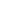 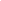 COURSE OUTLINE<102014 – GENERAL INFORMATICS >GENERAL INFORMATIONCOURSE DESCRIPTIONThis course consists of three parts: basic computer use; office computer learning; and Internet use.At the end of the course, students are able to use computers and the Microsoft Windows operating system at a basic level; have the ability to use office learning software to serve their studies and work; use Internet access tools to search for documents and exchange information.COURSE LEARNING OUTCOMESTable 1: Course Learning Outcomes (CLOs)COURSE CONTENT, LESSON PLANTable 2: Course content, Lesson planMAPPING OF LESSON AND COURSE LEARNING OUTCOMESTable 3: Mapping of Lesson and Course Learning OutcomesCOURSE ASSESSMENTTable 4: Course assessmentCOURSE REQUIREMENTS AND EXPECTATIONSAttendance: Obeying the regulations.Students have to read the given study documentation by the lecturer before every lesson on the online learning system (LMS - learn.lhu.edu.vn).Students who do homework on LMS, answer short questions and exercises in class will be given bonus marks for the students' process.STUDY REFERENCESTextbook [1]. IIG Viet Nam (Oct 2019). Microsoft Office Word 2019 – Nha xuat ban Tong Hop Thanh Pho Ho Chi Minh[2]. IIG Viet Nam (Oct 2019). Microsoft Office Excel 2019 – Nha xuat ban Tong Hop Thanh Pho Ho Chi Minh[3]. IIG Viet Nam (Oct 2019). Microsoft Office PowerPoint 2019 – Nha xuat ban Tong Hop Thanh Pho Ho Chi Minh.SOFTWARE OR SUPPORTING EQUIPMENTS FOR PRACTICEMicrosoft Windows 10 (or upper)Microsoft Office 2019.General rules:Course name (Vietnamese):Course name (Vietnamese):Tin hoc dai cuongCourse name (English):Course name (English):General InformaticsCourse ID:Course ID:102014Types: Types: BasicFaculty/Department:Faculty/Department:Basic faculty/ General InformaticsMain Lecturer:Main Lecturer:Do Si TruongEmail: sitruong@lhu.edu.vnLecturer participating in:Lecturer participating in:Nguyen Trong VinhPhan Huu TiepCao Nguyen Thuy TienTran Binh LongNguyen Dinh LienTran Thi Hai YenNguyen Ngoc Diep Tran Duc ToanTran Cong ChienTran Thanh Phuong Phan Thi HuongNguyen Minh SonDo Van DangNguyen Hoang VuNumber of credits:Number of credits:3 (2-1-0)Theory: Theory: 30 periods Practice: Practice: 45 periods Exam: Exam: 15 periods Specialty:Obligatory to students in major/ specializationObligatory to students in major/ specializationPrevious course:NoNoCourse Learning Outcomes (CLOs)Course Learning Outcomes Content  Bloom domain/Bloom levelProgram Learning OutcomePLOs/SOs/PI (*)CLO1Using the Microsoft Windows operating system and Microsoft Office Excel software to create spreadsheets and use automatic calculation formulas for work.Knowledge (3)PLO1 (PI1.1)CLO2Designing a slideshow using Microsoft PowerPoint for the presentation.Skills (3)PLO5 (PI5.2)CLO3Forming a habit of using online tools to search for materials and exchange the information that serves work and lifelong learning.Attitude (4)PLO8 (PI8.1)WeekLesson/Chapter Name/Chapter Lesson Learning Outcomes (LLO)Lesson Learning Outcomes (LLO)Lecture and Study activitiesTeaching methodsAssessment methodsReferences (*)1Lesson 1Basic concepts of the information technologyLLO1.1Identifying computer hardware, software.At class - Introducing basic concepts of: computer hardware, software.Lecture;Demonstration.+Observation +Short answer test [3]2Lesson 2Using the basic Microsoft Windows operating systemLLO2.1Using MS Windows operating system at basic level.At class - Introducing the MS Windows operating system and basic operations.Lecture;Demonstration.+Observation +Short answer test [3]3Lesson 3Installing and using Vietnamese typing software in MS WindowsLLO3.1Typing Vietnamese on MS Windows operating system.At class - Introducing Vietnamese typing softwares.- Instructing students to install the Unikey software- Instructing students to learn about Unikey software configuration to type in any softwares.Lecture;Demonstration Drill and Practice +Observation +Short answer test [3]4Lesson 4Managing the folder tree, data on MS Windows operating systemLLO4.1Using features of searching, adding, editing, deleting folders and data.At class: Instructing students to learn about features of searching, adding, editing, deleting folders and data.Lecture;Demonstration Drill and Practice +Observation +Short answer test +Practicum test [3]5Lesson 5Basic MS Word LLO5.1Using MS Word to type Vietnamese in text.	At class - Introducing the MS Word interface and its operations: importing Vietnamese content, editing, searching and replacing content in text.Lecture;Demonstration +Short answer test +Observation [3]6Lesson 6MS Word: Font LLO6.1Using Font tools to display text based on requests.At class Instructing students to learn about Font format functions..Lecture;Demonstration Drill and Practice +Short answer test +Observation [1]7Lesson 7MS Word: Paragraph LLO7.1Using Font tools to display paragraphs based on requests.At class Instructing students to learn about Paragraph functions.Lecture;Demonstration Drill and Practice +Short answer test +Observation [1]8Lesson 8MS Word: Setting TabsLLO8.1Using Tabs functions At class Instructing students to use Tabs functions to set the text content at any positions. Lecture;Demonstration +Observation +Short answer test +Practicum test [1]9Lesson 9MS Word: Insert toolsLLO9.1Inserting and formatting objects into text.At class Instructing students to insert objects functions to text: Pictures, Graphs, Table, Word Art, Drop Cap, Header & Footer…Lecture;Demonstration +Short answer test +Observation [1]10Lesson 10MS Word: Column text FormatLLO10.1Dividing text concepts into many columns; At class Instructing students to use format functions to display text in columns.Lecture;Demonstration +Short answer test +Observation [1]11Lesson 11MS Word: Page Setup FormatLLO11.1Formatting sizes and styles on a page;At class Instructing students to use format functions to display a page Lecture;Demonstration Drill and Practice +Observation +Short answer test +Practicum test [1]12Lesson 12Basic Microsoft ExcelLLO12.1Approaching MS Excel, adding data and differentiating types of data in MS Excel.At class  - Introducing basic concepts and objects in MS Excel; - Instructing students to use basic operations in spreadsheets;- Types of data and format that displays data on spreadsheets.Lecture;Demonstration +Short answer test +Observation [2]13Lesson 13Microsoft Excel: Functional groups in Microsoft Excel (pt.2)LLO13.1Using functions in MS Excel to solve calculation requests on data tables.At class  Instructing students to learn about functions and syntax of functions: - Statistics- Logical- Lookup.Lecture;Demonstration Drill and Practice +Observation +Short answer test +Practicum test.[2]14Lesson 14Basic MS Powerpoint LLO14.1Importing data and formatting basic slideshow.At class - Introducing the interface and basic objects in Ms Powerpoint.- Creating slideshow, typing and formatting Font.- Formatting the paragraphs.Lecture;Demonstration Short answer test +Observation [3]15Lesson 15MS Powerpoint: Inserting objects into the slideshowLLO15.1Inserting and formatting objects to the slideshowAt class Inserting and formatting objects to the slideshow (Pictures, Table, Graphs, Page numbers…)Lecture;Demonstration Drill and Practice +Observation +Short answer test +Practicum test.[3]16Lesson 16MS Powerpoint: Slide MasterLLO16.1Designing advanced slide format functions.At class  - Instructing students to format slideshows by the Slide Master.Lecture;Demonstration Short answer test +Observation [3]17Lesson 17MS Powerpoint: TransitionsLLO17.1Designing the Transitions  At class  - Instructing students to design the Transitions.Lecture;Demonstration Short answer test +Observation [3]18Lesson 18MS Powerpoint: AnimationsLLO18.1Designing the Animations for objects At class   Instructing students to create Animations for objects.  Practicing the MS Powerpoint exercises:- Using the functions of Slide Master.- Transition effects for slides.- Animation effects for objects.Lecture;Demonstration Drill and Practice +Observation +Short answer test +Practicum test [3]19Lesson 19Using the Internet to find documents and exchange informationLLO19.1Using the Internet to search for the information of educational materials At class  - Introducing the Internet and Internet access tools.- Instructing students to find and exploit the information on the Internet.- Instructing students to use tools to create, send and receive Email.Lecture;Demonstration Short answer test +Observation [3]20Lesson 20PracticeUsing the internet to find documents and exchange informationLLO20.1Comparing the information collected on the Internet to arrange appropriately At class  Collecting and arranging the information found on the Internet .Drill and Practice +Observation +Short answer test +Practicum test [3]Lesson Learning OutcomesCourse Learning OutcomesCourse Learning OutcomesCourse Learning OutcomesEvaluation ComponentLesson Learning OutcomesCLO1CLO2CLO3Evaluation ComponentLLO1.1XA1, A2, A3LLO2.1XA1, A2, A3LLO3.1XA1, A2, A3LLO4.1XA1, A2, A3LLO5.1XA1, A2, A3LLO6.1XA1, A2, A3LLO7.1XA1, A2, A3LLO8.1XA1, A2, A3LLO9.1XA1, A2, A3LLO10.1XA1, A2, A3LLO11.1XA1, A2, A3LLO12.1XA1, A2, A3LLO13.1XA1, A2, A3LLO14.1XA1, A2, A3LLO15.1XA1, A2, A3LLO16.1XA1, A2, A3LLO17.1XA1, A2, A3LLO18.1XA1, A2, A3LLO19.1XA1, A2, A3LLO20.1XA1, A2, A3Evaluation ComponentAssessmentCLOs Percentage (%) A1. Process- Attending full class - Participating in lesson construction- Class exercises- LMS exercisesCLO1, CLO2, CLO330%A2. Midterm- Personal testCLO1, CLO2, CLO330%A3. Final - EssaysCLO1, CLO2, CLO340%AbbreviationDescriptionPLOProgram Learning Outcomes/Standard OutcomesPIPerformance Indicators CLOCourse Learning OutcomesLLOLesson Learning OutcomesHead of Major/ Head of Faculty (sign and write full name)Dong Nai, 2024
Responsible lecturer (sign and write full name)Dong Nai, 2024
Responsible lecturer (sign and write full name)